RESPIRATORY PROTECTION PROGRAM MANAGEMENT TRAININGWednesday, July 21st from 8am - 5pmChildren's Board of Hillsborough County1102 East Palm Avenue Tampa, FL 33605This course will review the OSHA standards & requirements for a respiratory protection program and will include information on respirator types, protection factors, medical clearance, fit testing, and writing your respiratory protection plan!The target audience is whomever manages your organization's OSHA/Safety/Respiratory Protection Compliance.Register here.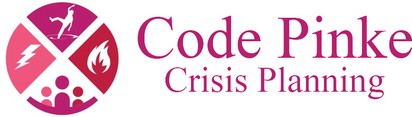 Questions? Contact Hunter Zager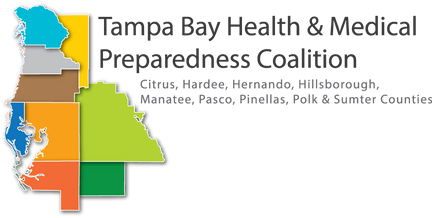 at Hunter.Zager@TampaBayHMPC.org or (727) 580-2431.